Публичный доклад директора МБОУ Зазерской	СОШ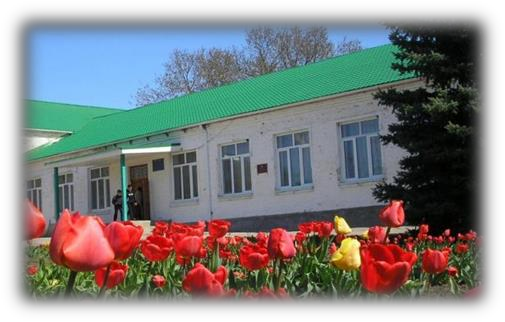 за 2016 годМуниципальное бюджетное общеобразовательное учреждение Зазерская средняя общеобразовательная школа располагается на территории Зазерского сельского поселения, открылась в 1967 году.Учредителем МБОУ Зазерской СОШ является Отдел образования Администрации Тацинского района.Тип - бюджетное учреждение, вид - общеобразовательная организация. Некоммерческая организация, не ставит своей основной целью извлечение прибыли.Лицензия № 4891	от  28.05.2015 г.Свидетельство о гос.аккредитации № 1075  от 24.02.2011 г.Школа расположена в х.Зазерском ,ул.Центральная, 38; тел.26-5-30По состоянию на 01.09.2016 года в школе обучается 98 учащихся в 11 классах-комплектах: в1-4 классах  –  32 учащихся, в 5-10-х классах – 66 человек, в дошкольной группе 16 человек.На 1 сентября 2016 школе обучалось 98 учеников, 11 классов.Социальный статус семей учащихся на начало 2016 года: всего семей -90, из них полных -75 семьи, неполных -15, семей-опекунов -2, многодетных семей -21, малообеспеченных семей - 47, неблагополучных семей - 6. (приложение 1)Анализ демографической ситуации на последующие три года позволяет сделать вывод о нестабильной  ситуации с набором обучающихся в 1-й класс.Школа реализует программу развития «Формирование культуры здорового образа жизни обучающихся в условиях сельской школы», конечные результаты реализации программы:-повышение степени удовлетворенности родителей работой школы;-переход на ФГОС второго поколения;-улучшение материально-технической базы;-подготовка выпускников, конкурентоспособных на рынке труда, ориентированными на личный успех и социальную солидарность.Управление школой осуществляется на основе сочетания принципов единоначалия и коллегиальности, единоличным исполнительным органом школы является директор, который осуществляет текущее руководство школой.Управление школой осуществляется на основе государственно-общественного управления. В школе сформированы коллегиальные органы управления - Управляющий Совет школы, орган детского самоуправления, общее собрание трудового коллектива, педагогический совет.Открытая среда школы позволяет эффективно решать проблемы, расставлять приоритеты, определять перспективы развития. По результатам мониторинга определения уровня и качества исполнения социального заказа, проведенного в декабре 2016 года (участие приняло 60 родителей) более 90%  родителей считают, что школа в полном объеме исполняет социальный заказ.Директор школы – Медведева Любовь Валентиновна,тел.8(863)97-26-5-30;председатель Управляющего Совета школы – Артеменко Юрий Иванович, Глава Зазерского сельского поселения, тел. 8 86397 26831адрес сайта школы: http://zazsosh.obr-tacin.ruШкола реализует основные общеобразовательные программы начального общего (1-4 классы), основного общего(5-9 классы), среднего (полного) общего образования(11 класс) и дошкольного образования, а также дополнительные общеобразовательные программы физкультурно-спортивной, краеведческой, естественно-научной, художественно-эстетической направленности,всего 5 кружков, в которых занимается более 80 учащихся.Занятие детей в сфере дополнительного образования отражается на достижениях в сфере спорта, искусства. Учащиеся школы принимают участие в различных районных конкурсах, акциях, спортивных соревнованиях, фестивалях.Режим работы школы - пятидневная учебная неделя, продолжительность учебного года- в 1х классах 33 учебных недели, во 2-11 классах 34 учебных недели, продолжительностьурока - 45 минут (Приложение -годовой календарный график).Учебно-материальная база - 16 учебных кабинетов, спортивный и тренажерный залы, спортивная площадка, библиотека, столовая (на 46 мест), комната фитотерапии. В учебном процессе используется 55 компьютер,  11 проекторов, 19  принтеров, 1 ксерокс, 3 ноутбука,9 интерактивных досок, 1 интерактивная панель, один компьютерный класс (локальная сеть, сервер) и другое.Педагогической деятельностью занимаются 15 учителей, в т.ч. 14 по основной должности, 10 работников вспомогательного персонала (без кочегаров). Прошли аттестацию на первую категорию  все 15 учителей. Имеют высшее образование -13, сред.специальное -2.Деятельность педагогов школы основана на творчестве и поиске новых идей, технологий. Многие учителя активно участвуют в различных конкурсах педагогического мастерства. Учебно- воспитательный процесс обеспечивают: 2 педагога-психолога и 2 социальных педагога, объединенных в составе социально-психологической службы, старшая вожатая, библиотекарь, школьный уполномоченный по правам ребенка Самсонова Н.А., за год поступило 10 обращений, в т.ч. восемь обращений от родителей.Труд двух учителей отмечен Почетными грамотами РФ, Ростовской области. Один учителя школы носит звание "Ветеран труда".Обеспеченность учебниками  -100 %.Внутришкольная система оценки качества образования в 2016 году - аттестовались 96 учащихся, качество знаний - 50,6% (было 52%), обученность - 96,6% (95%),на "отлично" закончили учебный год 5 учеников (было 8). Двое учеников оставлены на повторный курс обучения, двое переведены в следующий класс с академической задолженностью. Качество знаний учащихся 2-11 классов представлено в таблице .За учебный год учениками было пропущено7638 уроков по разным причинам, на одного ученика 80 уроков (в 2014 г. 5982 урока и 58 уроков на ученика) - динамика отрицательная. В актемед.осмотра школьников от 12.03.2017 года, составленным участковым педиатром Кумсковой Г.Н., сделано следующее заключение, представленное на слайде. К государственной итоговой аттестации были допущены 4 выпускника 11 класса (в 2015 г.-6 чел), и 14 выпускников 9 класса (в 2015г.-9 чел).Все ученики 11 класса преодолели минимальный порог по обязательным предметам и получили аттестаты о среднем (полном) общем образовании. 14 выпускников 9 класса   сдали экзамены и получили аттестаты об основном общем образовании, Средний балл по математике- 3,7 (был 3,44),по русскому языку 3,93(был 4,07)-учителя Казьменко М.Н. и Морозова Н.А.По результатам I этапа Всероссийской олимпиады школьников участие приняли 95 школьников 8-11 классов (99% учащихся школы), из них призеров - 17 (18% от числа участников).В муниципальном этапе приняли участие 17 (100 % от общего числа  призеров  I этапа)  учащихся. 2 учащихся школы стали призерами в истории и физической культуре.В рамках ежегодного районного фестиваля ученических исследовательских проектов«День науки» 5 проектов в 3-х номинациях защитили  учащиеся нашей школы. В номинации«Физико-математического направления» 2 место заняла обучающаяся 7 класса с проектом «Лист Мебиуса – фокусы»Выпускники школы ежегодно успешно поступают в ВУЗы и ССУЗы, как правило, большинство на бюджетные места. В школе не оказываются дополнительные платные образовательные услуги.В результате реализации федеральной программы "Доступная среда" в школе созданы условия для учебы для детей - инвалидов. В здании школы и во дворе проведены строительные работы по созданию доступной среды для маломобильных групп обучающихся, а именно заменены полы по коридору, отремонтированы ступени главного входа, частично отремонтировано покрытие школьного двора, оборудованы  санузел Занятия проводятся по специальным программам, по которым занимаются девять учеников с ОВЗ, детей-инвалидов в школе нет.Однако школа испытывает ряд серьезных проблем. Требуется капитальный ремонт здания, за исключением кровли и окон: спортивный зал, полы в классах,  стены и потолки, дверные проемы – все пришло в негодность и требует ремонта и реконструкции в соответствие требованиям. Переход школы на ФГОС требует дополнительных помещений для проведения внеклассных занятий. Во всех кабинетах 2 и третей ступени обучения требуется замена ученической мебели.В спартакиаде школьников Тацинского района обучающиеся школы занимали неоднократно призовые места (учитель Пигарев В.И.)Детское объединение "Олимп" (отв. Мышанская С.В.) ежемесячно выпускало газеты «На школьном Олимпе» к знаменательным и памятным датам.В школе ведется электронный дневник для 100 % обучающихся по всем предметам, активность учеников и родителей пока неудовлетворительная.В пришкольном лагере "Бодрость" в июне месяце отдыхало 29 обучающихся школы в возрасте от 6 до 18 лет. Воспитанники были обеспечены двухразовым питанием на 157,38 рублей в день. Проблемой воспитательной работы коллектива является «Патриотическое и духовно- нравственное воспитание школьников».Воспитательная работа проводилась  по 11  направлениям деятельности:Гражданско-патриотическоеДуховно-нравственноеСпортивно-оздоровительноеПрофилактическоеБезопасность жизнедеятельностиПрофессионально-трудовоеХудожественно-эстетическоеДеятельность органов детского самоуправленияИзучение учащихся классного коллективаИндивидуальная работа с обучающимисяРабота с родителямиВ школе продолжается реализация программы по гражданско-патриотическому воспитанию«Мое Отечество» на 2012-2017 г.г., по профориентации обучающихся «Твой выбор» на 2012-2017 гг., по историко-краеведческой деятельности «Память» на 2012-2017 гг.,  профилактические программы:«Скажи наркотикам «нет!» на 2012-2017, по безопасности дорожного движения «Безопасность на дорогах» на 2012-2017, «Программа  по пожарной безопасности» на 2012-2017.Воспитание детей строится на гуманистических и гуманитарных традициях. Воспитательная работа с обучающимися 1-11 классов в 2016 -2017 учебном году была посвящена знаменательным событиям: 92-летию образования Тацинского района, 80-летию образования Ростовской области, 12 годовщине Бесланской трагедии, Году Экологии – 2017, 72- летию Великой Победы в Великой Отечественной войне. Создание соответствующей атмосферы в ходе проведения мероприятий - основная задача заместителя директора по воспитательной работе, классных руководителей в сотрудничестве с родителями учащихся. Особое звено деятельности – педагогическая поддержка позитивного развития «трудных детей» и тех учащихся, которые находятся в психологически трудных ситуациях. Школа имеет  статус "казачье учреждение" и ведет работы по созданию архитектурной доступности для маломобильных групп учащихся и их родителей.В 2016 г. школа продолжает работу по программе "Школа-территория здоровья", продолжатся работы по созданию доступной среды для маломобильных групп обучающихся, будет проводиться работа по разнообразию форм получения знаний учащимися, в том числе будет решаться вопрос по созданию условий для оказания дополнительных платных услуг.Социальный паспорт школы.Охватываемый контингент участников дополнительного образования показывает таблица.Годовой календарный учебный график МБОУ Зазерской СОШна 2016 - 2017 учебный годНачало занятий	1 сентября 2016 годаПродолжительность учебного года:для учащихся 1 класса - 33 учебных недели; для учащихся 2- 4 классов - 34 учебных недели;для учащихся 5-8 классов - 35 учебных недель;для учащихся 9, 11 классов - 34 учебных недели.Каникулы:	осенние с 30.10.2016 по 06.11.2016  - 7 дней;зимние с 29.12.2017 по 11.01.2017 – 14 дней;весенние с 26.03.2017 по 03.04.17 – 9 дней.Для 1 класса дополнительные каникулы с  09.02.2015 по 15.02.2015 -  7 днейДля учащихся   1-11 классов – пятидневная учебная неделяТрадиционные мероприятия: День знаний, День бегуна, День туризма, День учителя, Осенний бал, Новогодние праздники ,Вечер встречи с выпускниками, Месячник оборонно-массовой работы, День ГО, День здоровья, День Победы, Детский майский праздник, Последний звонок.Уровень  обученности  и качество знаний школьников за 2016-2017В 1 классе обучалось 6 первоклассников, 5 человек по комплектованию и один по заявлению мамы и по решению Педагогического совета был оставлен на повторное обучение в 1 классе с октября 2016 года. Учебный год 5 первоклассников закончили  успешно, одна ученица не смогла написать комплексную итоговую работу и показала низкую технику чтения (8 слов при норме 15-25), но переведена во 2 класс по закону об образовании.  По сравнению с прошлым учебным годом учащиеся 3 класса повысили свое качество обучения за счет добавления одного хорошиста Закраилова С., пришедшего в 3 четверти из другой школы. Обучающиеся 8 класса сохранили свое качество обучения и 2 хорошистов на прежнем уровне, неуспевающих учащихся в классе нет, т.к. один ученик остался на повторное обучение в 7 классе, после академической задолженности по русскому языку и алгебре. Обучающиеся 6 класса сохранили 4 хорошистов, 40% качества обучения, но появился один неуспевающий по русскому языку и математике, которому определены сроки повторной промежуточной аттестации в сентябре 2017 года.  Учащиеся 4,7 классов снизили качество обученности, т.к. уменьшилось количество хорошистов в 4 классе на 1 человека, а в 7 классе на двух. Во 2 классе успеваемость снизилась, т.к. появился один неуспевающий по русскому языку и математике, есть 2 отличницы и 6 хорошистов. В 5 классе к 8 обучающимся добавились 4 ученика из другой начальной школы. В классе 2 отличника и 3 хорошиста, неуспевающих нет. Обучающиеся 9 класса тоже сохранили своих 7 хорошистов, при 41% качества обучения, но при этом были не допущены к ГИА два ученика, которые имели академические задолженности по 4-5 учебным предметам.  В 10 классе 3 хорошиста и 3 успевающих, качество – 50%. В 11 классе на конец учебного года - 1 отличник, 1 хорошист и 2 успевающих ученика. Но на ГИА один обучающийся не подтвердил свои знания по русскому языку и математике, не набрав пороговые  значения (по базовой математике – 6 баллов, по русскому языку – 22 тестовых балла), таким образом не получив аттестат о среднем общем образовании. На ПМПК в мае 2017 года были представлены 3 учащихся школы, ученица 1 класса, ученик 2 класса и ученик 8 класса, у которого был диагноз задержка психологического развития. В рекомендациях комиссии указано повторное обучение для обучающихся 1 и 2 классов, у обучающегося 8 класса диагноз ЗПР снят, новый – педагогическая запущенность.Качество обучения по уровням образования и в целом по школе почти не изменилось с 48,8 % в 2015-2016 учебном году до 48,9% в 2016-2017 учебном году. Успеваемость снизилась с 98,8% до 95%.Качество обученности по уровням образования за 3 годаВ 2014-2015 учебном году 10 классов-комплектов (не было 10 класса) из 103 чел. - 5 отличников (4,9%), 38 хорошистов (36,9%), 41  успевающих (39,8%), 3 неуспевающих (2,9%)  и 9 первоклассников (8,7%). В 2015-2016 учебном году 10 классов-комплектов (не было 11 класса) из 96 чел. – 6 отличников (6,3%), 35 хорошистов (36,5%), 48 успевающих (50%), 1 неуспевающий (1%) и 13 первоклассников (13,5%).В 2016-2017 учебном году 11 классов-комплектов  из 100 чел. - 6 отличников (6%), 40 хорошистов (40%), 44 успевающих (44%), 5 неуспевающих (5%) и 6 первоклассников (6%). Сравнительный  анализ успеваемости  по школе за 3 годаАнализ  качества  знаний  по  предметам учебного  плана 2016-2017 уч.года.В сравнении с результатами прошлого учебного года качество преподавания русского языка, литературы, алгебре, геометрии, информатике, истории, географии, физики, химии, выше или осталось на прежнем уровне, а по остальным учебным предметам обучающиеся стали учиться хуже.Итоги промежуточной аттестации во 2-8, 10 классах9 обучающихся со 2, 4, 5, 6,  7 классов не прошли промежуточную аттестацию, получив неудовлетворительные оценки. Все обучающиеся,  не сдавшие промежуточные экзамены, пройдут аттестацию в сентябре 2017 года. Результаты  итоговой  аттестации  выпускников  за  курс  основной  школыК государственной итоговой аттестации в 2017 году из 17 выпускников 9 класса было допущено 15 учащихся, из них в форме ОГЭ – 14 человек, к итоговой аттестации по технологии – 1 человек, т.к. обучался на дому по индивидуальной учебному плану для детей с умственной отсталостью (на основании справки по инвалидности серии МСЭ -2015 №1499046 от 18.11.2015г.).Результаты выпускников по русскому языку выше на 31 % по сравнению с прошлым годом, а по алгебре выше на 29%, по геометрии выше на 16 %. По обществознанию выше на 43%, по биологии выше на 57%.Аттестаты  за  курс  основной  школы  получили  14  учащихся, 1 выпускник (ребенок-инвалид)  свидетельство об обучении.Результаты  итоговой  аттестации  выпускников  за  курс  средней  школыК государственной итоговой аттестации в 2017 году из 4 выпускников 11 класса было допущено 4 учащихся, из них в форме ЕГЭ –4 человека.Результаты выпускников по русскому языку ниже на 14 % по сравнению с позапрошлым годом, а по математике базового уровня ниже на 25%, по математике профильного уровня выше на 10 баллов. По обществознанию ниже на 9 баллов, по биологии выше на 8 баллов. По физике выше на 4 балла. Сведения по итоговым результатам обучения  9 и 11-х классовАттестаты  обычного образца за  курс  средней общей  школы  получили  2  выпускника, аттестат с отличием и медаль «За особые успехи в обучении» 1 выпускник и 1 выпускник справку об обучении.Результаты завершения обучения учащихся по ступенямВ  10  класс  подали заявление 6 выпускников, 10  человек   поступили в  ССУЗы  Ростовской  области и Краснодарского края, 1 человек не определился с дальнейшим обучением.Степень  готовности  выпускников  к  продолжению  образования  -  допустимая. Результаты  участия  в  муниципальном  этапе  предметных  олимпиад.27 школьников (202 участника по различным предметам) из 8-11 классов приняли участие в I  этапе  Всероссийской  олимпиады  школьников в 2016 году  (71%  учащихся  из 8-11 классов),  из  них  призеров  -  44, некоторые становились призерами по многим предметам (36%  от  числа  участников).В  муниципальном  этапе  приняли  участие  13 участников. Призеров в муниципальном этапе ВОШ не было, что свидетельствует о низкой подготовке участников. Следует отметить, что на низком  уровне организована и проводится работа с одаренными детьми, учителя-предметники мало уделяют внимания исследовательской, творческой деятельности детей, формально подходят в работе с детьми, имеющими высокий уровень  мотивации  к учению.В  течение  учебного  года  с  целью  повышения  мотивации  учащихся  к  учебной  деятельности  в  школе  было  организовано  участие  детей  в  дистанционных  региональных,  всероссийских    олимпиадах  и  конкурсах:В рамках ежегодного районного фестиваля ученических исследовательских проектов «День науки» в 3-х направлениях защитили  4 проекта учащиеся нашей школы. В естественнонаучном направлении (физика) – 1 место заняли учащиеся 10 класса Линько Н. и Соловьев И.,  1 место заняла ученица 6 класса Данченко А. и 3 место ученица 10 класса Мышанская Е. в гуманитарном направлении в разделе отечественная история и краеведение, 3 место в математическом исследовании - ученица 6 класса Ливанда Ж.Учащиеся 1-6 классов в течение года проходили обучение на образовательном портале Учи.ру и 6 человек стали призерами олимпиад по математике.Заочную общероссийскую олимпиаду «Олимпус» писали 45 участников по 6 предметам, 12  учащихся  (5 - 9 классов)  получили дипломы лауреатов и 2 участницы книги в подарок, остальные 31 -  получили дипломы участников. В заочном конкурсе регионального этапа Всероссийского конкурса сочинений приняли 2 участницы из 5 и 10 классов, а также в муниципальном этапе областного конкурса сочинений «Край родной, навек любимый», посвященный Году экологии приняла участие Иванченко С., ученица 8 класса. В муниципальном этапе «Живая классика» 2 место занял ученик 7 класса Борисов Н., который выступал и на региональном этапе в г.Ростове-на-Дону, а в школьном этапе выступали  8 человек из 5-8 классов. Познавательный  интерес  учащихся,  его  устойчивость  и  динамика.Анкетирование  учащихся  показало,  что  познавательный  интерес  учащихся  зависит  от  характера  взаимоотношений  учителя  и  ученика,  учителя  и  класса,  профессионализма  учителя,  материальной  базы  школы,  квалификации  и  качества  работы  классного  руководителя,  его  авторитета,  увлечения  родителей  и  семьи  учащегося.В  школе  есть  учащиеся,  чьи  интересы  разносторонни   и  направлены  на  углубленное  изучение  отдельных  предметов,  спорт,  художественно-эстетическое  воспитание,  изучение  компьютерной  техники  и  ИКТ,  декоративно-прикладное  творчество.Удовлетворение  образовательных  потребностей  школьников  и  социального  заказа  их  родителей.Младшие  школьники  и  подростки  нуждаются  в  реальном  действенном  поле для  социальной  активности  и  возможности  быть  конструктивными лидерами.  Детям  создаются  условия  для  выражения  своих  способностей  и  талантов.  Работают  кружки,  спортивные  секции.  Учащиеся  участвуют  в  различных  конкурсах,  смотрах,  фестивалях.  Участие  детей  в  системе  самоуправления  класса  и  школы  учит  их  принимать  решения,  делать  правильный  выбор.Старшеклассникам  необходимо  качественное  образование,  поэтому  учащиеся  предпочитают  самостоятельные  и  продуктивные  работы.  Большинство  учителей  школы  в  работе  со  старшеклассниками  широко  использует  информационно-коммуникационные  технологии,  организуя  интенсивную  подготовку  к  ЕГЭ  и  поступлению  в  ВУЗы.Уровень  физического  здоровья  детей в 2016-2017В акте мед.осмотра школьников от 28.02.2017 года, составленным участковым педиатром Кумсковой Г.Н., сделано следующее заключение:Из 100 учащихся школы осмотрено 100 человек. Выявлено:Согласно  ст. 41Закона  РФ  «Об  образовании»,  где  четко  обозначена  ответственность  образовательного  учреждения  за  жизнь  и  сохранность  здоровья  детей,  здоровье  учащихся  и  забота  о  нем  -  одна  из  главных  задач  школы. А именно: оказание первой медико-санитарной помощи; 2) организация питания обучающихся; 3) определение оптимальной учебной, внеучебной нагрузки, режима занятий; 4) обучение навыкам ЗОЖ и охраны труда; 5) создание условий для занятий физ.культурой и спортом; 6) прохождение мед.осмотров и диспансеризации; 7) профилактика и запрещение курения, употребление алкогольных напитков, пива, психотропных веществ и т.п. В  2016-2017 учебном  году  в  школе  было  зарегистрировано  21  ученик  с  нарушениями  здоровья  (21%).  Количество  детей,  отдохнувших  в  2016-2017 учебном  году  в  лагерях  отдыха  и  санаториях  -   11  человек,  в  пришкольном  лагере  -   29 человек 1  в  одну   смену  (летняя).РЕКОМЕНДАЦИИ:Проанализировать результаты ГИА 2017 на педагогическом совете в августе.Учителям – предметникам разработать планы работы со слабоуспевающими  учащимися и учащимися, имеющими одну (3) и одну(4).Организовать индивидуальную работу с учащимися на уроках и дополнительных занятиях, направленных на ликвидацию пробелов в знаниях, повышать учебную мотивацию обучающихся и выпускников. В план работы МО начальных классов включить предметно - обобщающий контроль за формированием системы знаний, умений и навыков обучающихся. Разработать план совместной деятельности МО учителей классных руководителей, администрации школы и обеспечить его выполнение в течение года. Неэффективной остается работа с одаренными детьми, способными в той или иной отрасли науки. А поэтому учащиеся нашей школы  получают очень мало призовых мест на олимпиадах муниципального уровня, не выходят на региональный уровень. В новом учебном году следует использовать такую  форму повышения квалификации и педагогического мастерства, как самообразование. Всем педагогам делать анализ своей деятельности с вытекающими из него целями и задачами на перспективу, выделять сильные и слабые стороны своей работы. Расширить практику проведения на педагогических советах и заседаниях методических объединений творческих отчетов учителей. Необходимо  продолжить  работу  педагогов  по  укреплению  здоровья  детей,  организации  рационального  режима  дня  учащихся,  обеспечению  питания  учащихся,  внедрению  здоровьесберегающих  технологий  в  образовательный  процесс,  взаимодействию  с  родителями  учащихся  по  воспитанию  осознанной  потребности  у  детей  ведения  здорового  образа  жизни.Исполнение бюджета МБОУ Зазерской  СОШ за 2016 год.Категории2014-20152015-20162016-2017Количество семей818290Количество полных семей646375Количество неполных семей131915Количество семей - опекунов442проживают с матерью2618138проживают с отцом11Детей  под опекой553многодетных семей8921Учащихся группы «риска»1086из них: на учете КДН021на школьном профилактическом учете765Неблагополучные семьи336№ п/пМБОУ Зазерская СОШОхват учащихсяв системе дополнительного образования и воспитанияОхват учащихсяв системе дополнительного образования и воспитанияОхват учащихсяв системе дополнительного образования и воспитанияОхват учащихсяв системе дополнительного образования и воспитанияВсего учащихсяУч-ся1-4 классовУч-ся5-7 классовУч-ся8-9, 11 классов1.1Общее кол-во учащихся983233331.2Из них занимается в объединениях дополнительного образования783124231.2.1Из них на базе школы782438181.2.3Из них на базе учреждений доп-го образования (МУК «Зазерский, Араканцевского и Кустоватовского СДК»12848Класс1234567891011ИТОГОКоличество  учащихся6118812101261764100Уровень обученности10090,910010010090100100881007595%Качество  знаний, %-72,7 62,562,541,740 42 33  41 505048,9%средний балл -3,83,83,63,63,33,43,33,33,53,83,5кол-во отличников-21020000016кол-во хорошистов-645345273140кол-во успевающих5233757483244кол-во неуспевающих110001005004ПредметУровень  обученности, %Качество  знаний, %Средний баллРусский  язык97,756,43,61Литература, чтение10076,64,13Немецкий язык10060,23,55Математика95,967,33,86Алгебра95,655,63,60Геометрия96,453,63,59Информатика10088,64,2История100663,96Обществознание96,968,24,09География10073,14,01Окружающий  мир10081,54,30Биология97,065,73,84Физика10061,43,68Химия10056,33,69ИЗО, Музыка, искусство10097/100/834,8Физическая  культура10095,74,39ОБЖ100864,24Технология100944,67№ п\пКлассПредметСрок Форма сдачиУчителькол-во уч-сяКДУД"5""4""3""2"понизилиподтвердилиповысили12Русский язык16 маяДиктант и тестБурховцова Н.И.115591154137122Математика18 маяКонтрольная работаБурховцова Н.И.117391172129033Русский язык24 маяДиктант и тестИсаева И.В.850100134017043Математика23 мая Контрольная работаИсаева И.В.875100332007154Русский язык17 маяКонтрольная работаМорозова Н.А.87588241115264Математика19 маяКонтрольная работаЛиванда Е.В.862100233008075Русский язык17 маяДиктант и тестГаунова И.А.12411002352210085Математика23 мая Контрольная работаЛиванда Е.В.12581003450110195Немецкий язык19 маяКонтрольная работаДевятых С.Н.12411003270291106Русский язык19 маяДиктант и тестГаунова И.А.1040900451190116Математика24 маяКонтрольная работаКазьменко М.Н.1040801342541126География22 маяКонтрольная работаМышанская С.В10201000280460137Немецкий язык19 маяКонтрольная работаДевятых С.Н.12501001560381147Физика17 маяКонтрольная работаДудинов И.И.1258954341264157Математика22 маяпо форме ОГЭЛиванда Е.В.12751001830192167Русский язык18 маяДиктант и тестГаунова И.А.125810007500120178Обществознание19 маяПо билетамВысочева Л.Е.6501002130060188Биология23 мая По билетамРягузова О.Н.6331001440051198Математика24 маяпо форме ОГЭЛиванда Е.В.6501001230240208Русский язык22 маяпо форме ОГЭГаунова И.А.63310011400512110Химия24 маяпо форме ЕГЭРягузова О.Н.65010012300512210Математика23 мая по форме ЕГЭДудинов И.И.68310014100602310Русский язык18 маяпо форме ЕГЭГаунова И.А.65010003301502410История22 маяпо форме ЕГЭВысочева Л.Е.6501001230330ПредметКоличество учащихсяИтоги  экзаменовИтоги  экзаменовИтоги  экзаменовИтоги  экзаменовИтоги  экзаменовИтоги  экзаменовИтоги  экзаменовПредметКоличество учащихся«5»«4»«3»«2»Уровень обученности (%)Качество знаний (%)средний баллРусский  язык14293010078,63,9Математика140113010078,63,5Алгебра14095010064,33,6Геометрия14086010057,13,6Обществознание1411030100 %78,6 %3,9Биология141850100 %64,3 %3,7Технология101001001004ПредметКоличество учащихсяИтоги  экзаменов выпускников 11 классаИтоги  экзаменов выпускников 11 классаИтоги  экзаменов выпускников 11 классаИтоги  экзаменов выпускников 11 классаИтоги  экзаменов выпускников 11 классаИтоги  экзаменов выпускников 11 классаИтоги  экзаменов выпускников 11 классаПредметКоличество учащихся«5»«4»«3»«2»Уровень обученности (%)Качество знаний (%), мин.порогсредний баллМатематика базовый уровень4111175503,5Русский  язык476,55,41,2276,55,41,2276,55,41,2276,55,41,22752448Математика профильный уровень262, 2762, 2762, 2762, 271002744Физика1525252521003652Обществознание260, 4260, 4260, 4260, 42100 %4251Биология142424242100 %36429 класс11 классКоличество выпускников на конец учебного года:Из нихПолучили аттестаты об образовании (чел. %)Не допущены к экзаменам (чел. %)Свидетельство об обучении (чел %)1714-82,4%2-11,7%1 – 5,9%43-75%0-0%0 – 0% Прошли аттестацию досрочно----Прошли аттестацию повторно--Выпущены со справкой (чел. %)--1 – 25%Ступени обученияI ступень (1-4 классы)I ступень (1-4 классы)II ступень(5-9 классы)II ступень(5-9 классы)III ступень(10-11 классы)III ступень(10-11 классы)Итого (2-11классы)Итого (2-11классы)ПоказателиЧисло уч-ся%Число уч-ся%Число уч-ся%Число уч-ся%Количество учащихся на начало учебного года3232,35656,51010,199100Количество учащихся на конец учебного года323258581010100100Переведено условно13,111,70022Оставлено на повторное обучение0022,5%0022Успешность обучения3093,75594,89909595Качество обучения18*56,32339,75504646* 1 класс (6 человек) не аттестуется* 1 класс (6 человек) не аттестуется* 1 класс (6 человек) не аттестуется* 1 класс (6 человек) не аттестуется* 1 класс (6 человек) не аттестуется* 1 класс (6 человек) не аттестуется* 1 класс (6 человек) не аттестуется* 1 класс (6 человек) не аттестуется* 1 класс (6 человек) не аттестуетсяСтупени обучения4 класс4 класс9 класс9 класс11 класс11 классПоказателиЧисло учащихся%Число учащихся%Число учащихся%Количество учащихся на конец учебного года8100%17100%4100%Прошли аттестацию досрочно000000Прошли аттестацию повторно000000Не допущены к экзаменам/ не явились на экзамены00211,7%00Оставлены на повторное обучение00211,7%00Выпущены со справкой--0-125%Получили аттестат об образовании (всего)--1482,3%375%Из них аттестат особого образца--0-125%Завершили обучение8100%1588,2%375%с отличием0-0-125%без «3»562,5%741,2%125%с золотой медалью----125№  п/пПредметКол-во  участников / призеровКол-во  участников / призеровКол-во  участников / призеров№  п/пПредметШкольный  этапМуниципальный  этапРегиональный  этап1Русский  язык15 / 01 / 0-2Биология19 / 21 / 0-3Физика20 / 61 / 0-4История9 / 31 / 0-5Литература19  / 00-6География10 / 92 / 0-7Математика16 / 21 / 0-8Информатика14 / 00-9Иностранный  язык8 / 40-10Химия16 / 21 / 0-11Физкультура25 / 33 / 0-12Обществознание9 / 62 / 0-13ОБЖ22 / 00-Тип заболеванияКол-во больныхНа «Д» - учете5Аллергический дерматит1Тугоухость1Порез лицевого нерва1Вторичная кардиопатия 1Оперированные ВПС1снижение  зрения / очки 3 / 5Ожирение 1 стадии6Нарушение осанки5Вогнутая деформация грудной клетки1ЗПР1Умственная отсталость1ИТОГО21Физическое развитиеФизическое развитиеФизическое развитиеФизическое развитиеФизическое развитиеВыше среднегоСреднееНиже среднегоНизкоеНизкое12 уч.70 уч.15 уч.3 уч.3 уч.Группы здоровьяГруппы здоровьяГруппы здоровьяГруппы здоровьяГруппы здоровьяД1Д2Д3Д3Д491 уч.6 уч. 3 уч. 3 уч.0 уч.Физкультурные группы Физкультурные группы Физкультурные группы Физкультурные группы Физкультурные группы основнаяПодготовительнаяСпециальная /ОсвобождениеСпециальная /ОсвобождениеЛФК921225план годисполнено с начала годавсего8 656 769,758 656 769,75в том числе:в том числе:в том числе:федеральный1 455 0001 455 000областной7 638 921,357 638 921,35местный935 577,93935 577,93211/Заработная плата6286866.946286866.94212/Прочие выплаты2000,002000,00213/Начисления на оплату труда1898633.591584197,35Трудоустройство детей--Оздоровительные площадки--ТСО, компьютеры, наглядные пособия31489.4031489.40Программное обеспечение16 614,0016614,00Учебники--Услуги ЦРБ412926.70412926.70Коммунальные услуги677236.82677236.82электроэнергия664084.93664084.93водопотребление8576.408576.40ЖБО4575.494575.49УгольБензин165124.58165124.58масла--материалы--запчасти--Пожарные знаки (указатели);	баннеры--транспортный налог2 480,002 480,00налог на загрязнениеналог на имущество172419.00172419,00земельный налог9 816,009 816,00госпошлина2 350,002 350,00хоз.расходы, канцелярск.товары75 055,0075 055,00Услуги по содержанию имущества27 501,2027 501,20Вывоз ТБО--Противоклещевая обработка3759,383759.38Диагностика авто(ремонт)2 300,002 300,00Питание54840.0054840,00страхование автотранспорта5052,965052,96медицинский осмотр44637,5344637,53сертификат ключа ЭЦП5088,005088,00обучение ответств по тепло и эл.хоз-ву (+ пожарный минимум)6 000,006 000,00Контроль качества1990,261990,26